1 – Dados Pessoais2 - Habilitações Literárias3 - Currículo Desportivo4 - Comprovativos4.1 – Bilhete de Identidade ou Cartão de Cidadão (submeta a copia do seu CC)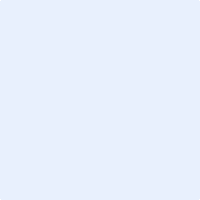 4.2 – Cópia de carta de navegador de Recreio (submeta a copia da carta de marinheiro) 4.3 – Comprovativo de pagamento da inscrição (NIB FPVELA: 0007 0013 003976500025 7 - BES)Submeta o comprovativo de pagamento 4.4 – Comprovativo de certificado de habilitações(submeta a copia do certificado de habilitações) 4.5 - Competências básicas de navegação em Kiteboard / Natação(Breve texto sobre a sua experiência no kiteboard)Declaro que consigo nadar 100m em piscina de 25m, no tempo limite de dois minutos e trinta segundos e realizar 15 metros em apneia

Enviar esta inscrição totalmente preenchida para: formacao.fpvela@gmail.com e cc: anarocha@fpvela.ptFICHA DE INSCRIÇÃOIdentificação FormandosCurso de treinadores - KITEBOARD GRAU I – Edição 2022Curso de treinadores - KITEBOARD GRAU I – Edição 2022Nome completoBI / CCData de NascimentoData de Nascimento   DD     /   MM     /    AAAA         DD     /   MM     /    AAAA         DD     /   MM     /    AAAA      MoradaLocalidadeCódigo PostalCódigo PostalTelefone / TelemóvelE-mailE-mailN.I.F.Carta Navegador RecreioAtividade Profissional / Local onde a desempenhaEscolaridade Obrigatória 12º Ano de EscolaridadeLicenciaturaQualMestrado / DoutoramentoQualPraticantePraticantePraticanteFederadoPraticantePraticantePraticanteInternacionalÁrbitroÁrbitroÁrbitroÁrbitroDirigenteDirigenteDirigenteDirigenteLicença DesportivaNº -Atividade atual enquanto kiteboarderEntidade a faturar:Morada:Contribuinte: